CELOŠTÁTNA PREHLIADKA SOČ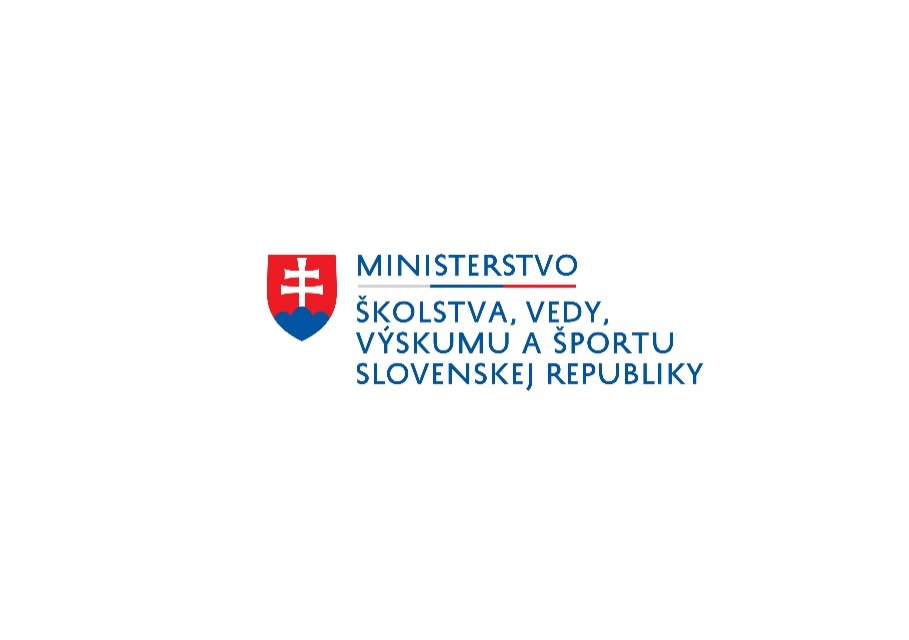 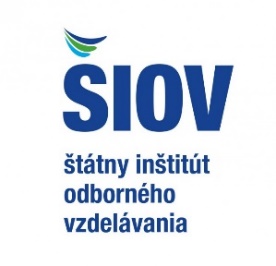 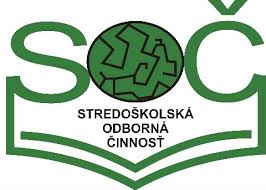 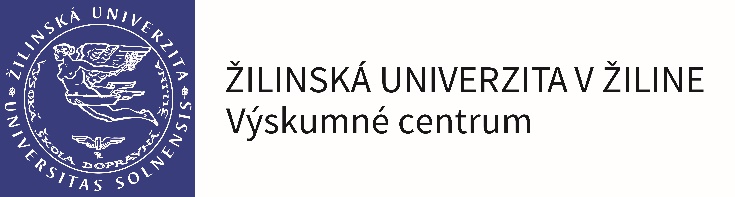 CELOŠTÁTNA PREHLIADKA SOČCELOŠTÁTNA PREHLIADKA SOČCELOŠTÁTNA PREHLIADKA SOČCELOŠTÁTNA PREHLIADKA SOČCELOŠTÁTNA PREHLIADKA SOČCELOŠTÁTNA PREHLIADKA SOČCELOŠTÁTNA PREHLIADKA SOČ24. - 27. apríla 201824. - 27. apríla 201824. - 27. apríla 201824. - 27. apríla 201824. - 27. apríla 201824. - 27. apríla 201824. - 27. apríla 201824. - 27. apríla 2018Štartovacia listinaŠtartovacia listinaŠtartovacia listinaŠtartovacia listinaŠtartovacia listinaŠtartovacia listinaŠtartovacia listinaŠtartovacia listinaOdbor 02 - Matematika, fyzikaOdbor 02 - Matematika, fyzikaOdbor 02 - Matematika, fyzikaOdbor 02 - Matematika, fyzikaOdbor 02 - Matematika, fyzikaOdbor 02 - Matematika, fyzikaOdbor 02 - Matematika, fyzikaP.č.Názov práceAutorSpoluator 1Spoluator 2ŠkolaMestoUlica1ElektromagnetizmusPeter ŠulganMarek KubánSPŠ elektrotechnickáPiešťanyNám. SNP 82Molekulárna dynamika vody a alkoholovMartin OkánikGymnázium  
J. G. T.Banská BystricaJ. G. Tajovského 253Problematika Perpetuum mobile a konštrukcia preváženého kolesa podľa opisu Villarda de HonnecourtaPatrik VarcholaCirk. gym. sv. MikulášaStará ĽubovňaŠtúrova 383/34Grafy a vlastnosti funkcií s komplexnou premennouRadovan TomalaGymnázium Ľ. Š.ZvolenHronská 1467/35Úspora elektrickej energie použitím rôznych druhov svietidielPetra RychtarčíkováGymnáziumMalacky1. mája 86Farba kryštáluNatália PetrunyGymnáziumSobranceKpt. Nálepku 67Mpembov javMarek MičekGymnáziumPúchovUl. 1. mája 905P.č.Názov práceAutorSpoluator 1Spoluator 2ŠkolaMestoUlica8Spotreba elektrickej energie v domácnostiAdam HelbichAnton BledýGymnázium L. NovomeskéhoBratislava-RužinovTomášikova 29Riešenie matematických a fyzikálnych úloh pomocou nástroja Easy Java SimulationsDominik PapánekSOŠ strojníckaPovažská BystricaŠportovcov 341/210Vlastnosti elektromagnetickej vlny ako prostriedku prenosu signálu a testovanie jej vlastnostíAdam MoravčíkSPŠ elektrotechnickáPiešťanyNám. SNP 811Elektrický prúd v plynochJakub DanáčPiaristické gymnáziumNitraPiaristická 612Číslo π vo hviezdachAlexandra ZavadskáGymnáziumŽilinaHlinská 2913Matematika v športovej streľbeŠimon KrajčírPiaristické gymnáziumNitraPiaristická 614EEGDamián FiloSOŠ elektrotechnickáLiptovský HrádokCeliny 53615Príprava a štúdium magnetických nanočastíc na báze železaErik KandalíkSPŠ elektrotechnickáKošice-SeverKomenského 4416Meranie radiálnych rýchlostí a určovanie vzdialeností galaxiíJakub VenglikBarbora VojtičkováGymn. P. O. HviezdoslavaKežmarokHviezdoslavova 20